PORTARIA Nº 15/2024Data: 2 de fevereiro de 2024.Define cronograma para pagamento de vencimentos, salários, subsídios e verba indenizatória no Exercício de 2024.O Excelentíssimo Senhor Iago Mella, Presidente da Câmara Municipal de Sorriso, Estado de Mato Grosso, no uso das atribuições que lhe são conferidas por Lei e,Considerando o artigo 2º da Lei 2.444/2015;Considerando a Portaria nº 63/2018; eConsiderando a importância do planejamento para servidores, vereadores e Câmara Municipal.	RESOLVE:	Art. 1º Definir as seguintes datas para pagamentos dos vencimentos mensais dos servidores efetivos, servidores comissionados e vereadores:	Art. 2º Definir as seguintes datas para pagamentos da primeira e segunda parcelas do 13º salário dos servidores efetivos e servidores comissionados:	Art. 3º Definir as seguintes datas para pagamento da verba indenizatória aos vereadores:Parágrafo Único – O pagamento da Verba Indenizatória ocorrerá somente após entrega do Relatório Mensal das Atividades Desempenhadas, conforme art. 4º Lei 2.444/2015.Art. 4º Esta Portaria entra em vigor na data da sua publicação.Câmara Municipal de Sorriso, Estado de Mato Grosso, em 2 de fevereiro de 2024. IAGO MELLAPresidenteREGISTRE-SE, PUBLIQUE-SE, CUMPRA-SE.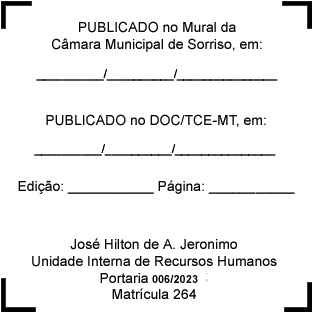 CompetênciaDia que os valores estarão na conta bancária do beneficiadoJaneiroDia 31 de JaneiroFevereiroDia 29 de FevereiroMarçoDia 28 de MarçoAbrilDia 30 de AbrilMaioDia 29 de MaioJunhoDia 28 de JunhoJulhoDia 31 de JulhoAgostoDia 30 de AgostoSetembroDia 27 de SetembroOutubroDia 31 de OutubroNovembroDia 29 de NovembroDezembroDia 13 de DezembroCompetênciaDia que os valores estarão na conta bancária do beneficiado1ª ParcelaDia 28 de Junho2ª ParcelaDia 13 de DezembroCompetênciaDia que os valores estarão na conta bancária do beneficiado*JaneiroDia 31 de JaneiroFevereiroDia 29 de FevereiroMarçoDia 28 de MarçoAbrilDia 30 de AbrilMaioDia 31 de MaioJunhoDia 28 de JunhoJulhoDia 31 de JulhoAgostoDia 30 de AgostoSetembroDia 30 de SetembroOutubroDia 31 de OutubroNovembroDia 29 de NovembroDezembroDia 16 de Dezembro